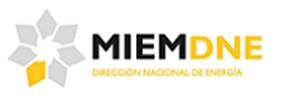 Solicitud de CERTIFICADO DE EMPRESA INSTALADORA (Dec. 216 del 13/06/2002)Solicitud de CERTIFICADO DE EMPRESA INSTALADORA (Dec. 216 del 13/06/2002)Solicitud de CERTIFICADO DE EMPRESA INSTALADORA (Dec. 216 del 13/06/2002)Solicitud de CERTIFICADO DE EMPRESA INSTALADORA (Dec. 216 del 13/06/2002)Solicitud de CERTIFICADO DE EMPRESA INSTALADORA (Dec. 216 del 13/06/2002)Solicitud de CERTIFICADO DE EMPRESA INSTALADORA (Dec. 216 del 13/06/2002)Solicitud de CERTIFICADO DE EMPRESA INSTALADORA (Dec. 216 del 13/06/2002)Solicitud de CERTIFICADO DE EMPRESA INSTALADORA (Dec. 216 del 13/06/2002)Solicitud de CERTIFICADO DE EMPRESA INSTALADORA (Dec. 216 del 13/06/2002)Solicitud de CERTIFICADO DE EMPRESA INSTALADORA (Dec. 216 del 13/06/2002)Solicitud de CERTIFICADO DE EMPRESA INSTALADORA (Dec. 216 del 13/06/2002)Información de la empresaInformación de la empresaInformación de la empresaInformación de la empresaInformación de la empresaInformación de la empresaInformación de la empresaInformación de la empresaInformación de la empresaInformación de la empresaInformación de la empresaNombre de la EmpresaNombre de la EmpresaNombre de la EmpresaDirecciónDirecciónTeléfonoTeléfonoCorreo electrónicoCorreo electrónicoCiudadCiudadCiudadCiudadCiudadDepartamentoDepartamentoCategoría de la empresaCategoría de la empresaCategoría de la empresaCategoría de la empresaCategoría de la empresaRegistro N°Registro N°Titular de la EmpresaTitular de la EmpresaTitular de la EmpresaTitular de la EmpresaTitular de la EmpresaC.I.C.I.Fecha de inicio de actividadFecha de inicio de actividadFecha de inicio de actividadFecha de inicio de actividadFecha de inicio de actividadRUT N°RUT N°Vto. Certificado de B.P.S.Vto. Certificado de B.P.S.Vto. Certificado de B.P.S.Vto. Certificado de B.P.S.Vto. Certificado de B.P.S.Vto. Certificado de D.G.I.Vto. Certificado de D.G.I.Vto. Certificado de D.G.I.Vto. Certificado de D.G.I.Vto. Certificado de D.G.I.INSTALADOR MATRICULADO RESPONSABLE POR LA EMPRESAINSTALADOR MATRICULADO RESPONSABLE POR LA EMPRESAINSTALADOR MATRICULADO RESPONSABLE POR LA EMPRESAINSTALADOR MATRICULADO RESPONSABLE POR LA EMPRESAINSTALADOR MATRICULADO RESPONSABLE POR LA EMPRESAINSTALADOR MATRICULADO RESPONSABLE POR LA EMPRESAINSTALADOR MATRICULADO RESPONSABLE POR LA EMPRESAINSTALADOR MATRICULADO RESPONSABLE POR LA EMPRESAINSTALADOR MATRICULADO RESPONSABLE POR LA EMPRESAINSTALADOR MATRICULADO RESPONSABLE POR LA EMPRESAINSTALADOR MATRICULADO RESPONSABLE POR LA EMPRESANombreC.I.Vencimiento Matrícula de Instalador GasistaVencimiento Matrícula de Instalador GasistaVencimiento Matrícula de Instalador GasistaVencimiento Matrícula de Instalador GasistaVencimiento Matrícula de Instalador GasistaVencimiento Matrícula de Instalador GasistaN° IGDirección:CiudadCiudadTeléfonoCelularCelularCorreo electrónicoCorreo electrónicoNombre:C.I.Vencimiento Matrícula de Instalador GasistaVencimiento Matrícula de Instalador GasistaVencimiento Matrícula de Instalador GasistaVencimiento Matrícula de Instalador GasistaVencimiento Matrícula de Instalador GasistaVencimiento Matrícula de Instalador GasistaN° IGDirecciónCiudadCiudadTeléfonoCelularCelularCorreo electrónicoCorreo electrónicoseguro de responsabilidad civilseguro de responsabilidad civilseguro de responsabilidad civilseguro de responsabilidad civilseguro de responsabilidad civilseguro de responsabilidad civilseguro de responsabilidad civilseguro de responsabilidad civilseguro de responsabilidad civilseguro de responsabilidad civilseguro de responsabilidad civilNombre de la CompañíaNombre de la CompañíaNombre de la CompañíaCantidad de U.R.Cantidad de U.R.Cantidad de U.R.Vencimiento de la PólizaVencimiento de la PólizaVencimiento de la PólizaDeclaraciónDeclaraciónDeclaraciónDeclaraciónDeclaraciónDeclaraciónDeclaraciónDeclaraciónDeclaraciónDeclaraciónDeclaraciónQuienes suscriben la presente solicitud, ……………… en representación de la empresa y ………………………en calidad de técnicoresponsable de la misma, declaramos conocer el Reglamento de Instalaciones de Gases Combustibles, comprometiéndonos a regirnuestra actividad de acuerdo a dicha normativa una vez que nos sea adjudicado el certificado.    Quienes suscriben la presente solicitud, ……………… en representación de la empresa y ………………………en calidad de técnicoresponsable de la misma, declaramos conocer el Reglamento de Instalaciones de Gases Combustibles, comprometiéndonos a regirnuestra actividad de acuerdo a dicha normativa una vez que nos sea adjudicado el certificado.    Quienes suscriben la presente solicitud, ……………… en representación de la empresa y ………………………en calidad de técnicoresponsable de la misma, declaramos conocer el Reglamento de Instalaciones de Gases Combustibles, comprometiéndonos a regirnuestra actividad de acuerdo a dicha normativa una vez que nos sea adjudicado el certificado.    Quienes suscriben la presente solicitud, ……………… en representación de la empresa y ………………………en calidad de técnicoresponsable de la misma, declaramos conocer el Reglamento de Instalaciones de Gases Combustibles, comprometiéndonos a regirnuestra actividad de acuerdo a dicha normativa una vez que nos sea adjudicado el certificado.    Quienes suscriben la presente solicitud, ……………… en representación de la empresa y ………………………en calidad de técnicoresponsable de la misma, declaramos conocer el Reglamento de Instalaciones de Gases Combustibles, comprometiéndonos a regirnuestra actividad de acuerdo a dicha normativa una vez que nos sea adjudicado el certificado.    Quienes suscriben la presente solicitud, ……………… en representación de la empresa y ………………………en calidad de técnicoresponsable de la misma, declaramos conocer el Reglamento de Instalaciones de Gases Combustibles, comprometiéndonos a regirnuestra actividad de acuerdo a dicha normativa una vez que nos sea adjudicado el certificado.    Quienes suscriben la presente solicitud, ……………… en representación de la empresa y ………………………en calidad de técnicoresponsable de la misma, declaramos conocer el Reglamento de Instalaciones de Gases Combustibles, comprometiéndonos a regirnuestra actividad de acuerdo a dicha normativa una vez que nos sea adjudicado el certificado.    Quienes suscriben la presente solicitud, ……………… en representación de la empresa y ………………………en calidad de técnicoresponsable de la misma, declaramos conocer el Reglamento de Instalaciones de Gases Combustibles, comprometiéndonos a regirnuestra actividad de acuerdo a dicha normativa una vez que nos sea adjudicado el certificado.    Quienes suscriben la presente solicitud, ……………… en representación de la empresa y ………………………en calidad de técnicoresponsable de la misma, declaramos conocer el Reglamento de Instalaciones de Gases Combustibles, comprometiéndonos a regirnuestra actividad de acuerdo a dicha normativa una vez que nos sea adjudicado el certificado.    Quienes suscriben la presente solicitud, ……………… en representación de la empresa y ………………………en calidad de técnicoresponsable de la misma, declaramos conocer el Reglamento de Instalaciones de Gases Combustibles, comprometiéndonos a regirnuestra actividad de acuerdo a dicha normativa una vez que nos sea adjudicado el certificado.    Quienes suscriben la presente solicitud, ……………… en representación de la empresa y ………………………en calidad de técnicoresponsable de la misma, declaramos conocer el Reglamento de Instalaciones de Gases Combustibles, comprometiéndonos a regirnuestra actividad de acuerdo a dicha normativa una vez que nos sea adjudicado el certificado.    FirmasFirmasFirmasFirmasFirmasFirmasFirmasFirmasFirmasFirmasFirmasPor la empresa Por la empresa Por la empresa Por la empresa Por la empresa Por la empresa Por la empresa Por la empresa Responsable Técnico Responsable Técnico Responsable Técnico Para uso de la Dirección Nacional de EnergíaPara uso de la Dirección Nacional de EnergíaPara uso de la Dirección Nacional de Energía